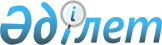 Об утверждении Правил служебной этики государственных служащих местных исполнительных органов, финансируемых из бюджета Майского района
					
			Утративший силу
			
			
		
					Постановление акимата Майского района Павлодарской области от 06 февраля 2014 года N 37/1. Зарегистрировано Департаментом юстиции Павлодарской области 06 марта 2014 года N 3726. Утратило силу постановлением акимата Майского района Павлодарской области от 11 января 2016 года № 3/1 (вводится в действие со дня подписания)      Сноска. Утратило силу постановлением акимата Майского района Павлодарской области от 11.01.2016 № 3/1 (вводится в действие со дня подписания).

      Примечание РЦПИ.

      В тексте документа сохранена пунктуация и орфография оригинала.

      В соответствии с пунктом 2 Указа Президента Республики Казахстан от 01 октября 2013 года N 651 "О внесении изменений в Указ Президента Республики Казахстан от 03 мая 2005 года N 1567 "О Кодексе чести государственных служащих Республики Казахстан"" акимат Майского района ПОСТАНОВЛЯЕТ:

      1. Утвердить прилагаемые Правила служебной этики государственных служащих местных исполнительных органов, финансируемых из бюджета Майского района.

      2. Контроль за исполнением настоящего постановления возложить на руководителя аппарата акима района.

      3. Настоящее постановление вводится в действие по истечении десяти календарных дней после дня его первого официального опубликования.

 Правила служебной этики государственных служащих
местных исполнительных органов, финансируемых
из бюджета Майского района
1. Общие положения      1. Настоящие Правила служебной этики государственных служащих местных исполнительных органов, финансируемых из бюджета Майского района (далее - Правила) разработаны в соответствии с Указом Президента Республики Казахстан от 1 октября 2013 года N 651 "О внесении изменений в Указ Президента Республики Казахстан от 3 мая 2005 года N 1567 "О Кодексе чести государственных служащих Республики Казахстан".

      2. Действие настоящих Правил распространяется на государственных служащих местных исполнительных органов, финансируемых из бюджета Майского района.

      3. Руководители местных исполнительных органов, финансируемых из бюджета Майского района, обеспечивают ознакомление государственных служащих с Правилами, соблюдение норм Правил, размещение текста Правил на информационных стендах.

 2. Общие правила поведения государственного служащего      4. Государственный служащий должен:

      ответственно и добросовестно выполнять служебные обязанности в соответствии с Конституцией, законами, актами Президента Республики Казахстан, иными нормативными правовыми актами Республики Казахстан, общепринятыми принципами морали и совести, неукоснительно соблюдать нормы Кодекса чести государственных служащих Республики Казахстан и настоящих Правил;

      содействовать укреплению авторитета государственной власти, доверия граждан к институтам государства, соблюдать права граждан Республики Казахстан, защищать интересы государства;

      быть требовательным к себе, принципиальным, объективным и беспристрастным, а также нетерпимым к любым проявлениям коррупции и другим правонарушениям;

      своевременно и качественно выполнять приказы и поручения руководства, решения и указания вышестоящих должностных лиц, изданные в пределах их полномочий;

      эффективно использовать рабочее время для производительного труда, учитывая нормы техники безопасности и охраны труда, информировать о любой ситуации, которая может быть рискованной для здоровья и безопасности личной или коллег по работе;

      не совершать действия, дискредитирующие его, как государственного служащего, так и государственный орган;

      в период выполнения своих должностных обязанностей придерживаться делового стиля одежды;

      во внеслужебное время придерживаться общепринятых морально-этических норм, не допускать случаев антиобщественного поведения.

 3. Взаимоотношения с физическими и юридическими лицами      5. Государственный служащий должен:

      принимать меры по точному, своевременному, эффективному обслуживанию физических и юридических лиц, в случае если государственный служащий участвует в оказании государственных услуг, в порядке, предусмотренном законодательством о государственных услугах;

      повышать качество государственных услуг, предоставляемых физическим и юридическим лицам;

      проявлять терпеливое и уважительное отношение к физическим и юридическим лицам;

      не допускать безразличие и небрежность по отношению к физическим и юридическим лицам;

      не допускать дискриминации физических и юридических лиц по мотивам происхождения, социального, должностного и имущественного положения, пола, расы, национальности, языка, отношения к религии, убеждений, места жительства или по любым иным обстоятельствам.

 4. Взаимоотношения с коллегами      6. Государственный служащий должен:

      проявлять вежливость и корректность по отношению к коллегам;

      обращаться к коллегам в официальной форме;

      не допускать агрессивного поведения, а также использования нецензурной лексики при общении с коллегами;

      воспринимать критику и замечания коллег и руководителей, а также уметь своевременно признавать допущенные ошибки;

      уважать честь и достоинство коллег независимо от происхождения, социального, должностного и имущественного положения, пола, расы, национальности, языка, отношения к религии, убеждений, места жительства или по любым иным обстоятельствам;

      при необходимости оказывать помощь коллегам советом или предупреждением о недопущении нарушений;

      уклоняться от присвоения чужих идей и инициативы;

      не допускать действий, способствующих нарушению исполнения функциональных обязанностей;

      не распространять о коллегах информацию, порочащую человеческое достоинство и профессионализм;

      не допускать в отношении коллег некорректного поведения.

 5. Принципы поведения руководителя, имеющего
подчиненных государственных служащих      7. Руководитель должен:

      способствовать формированию и сохранению в коллективе благоприятной морально-психологической атмосферы, воспитывать у подчиненных высокие морально-психологические, нравственные и профессиональные качества;

      уважать человеческое достоинство подчиненных, проявлять объективность по отношению к ним;

      предъявлять одинаковые требования за выполнение и ненадлежащее выполнение функциональных обязанностей;

      систематически анализировать состояние трудовой дисциплины, морально-психологического климата в коллективе;

      незамедлительно докладывать о преступлениях, правонарушениях и нарушениях трудовой дисциплины, совершенных подчиненными вышестоящему руководителю.


					© 2012. РГП на ПХВ «Институт законодательства и правовой информации Республики Казахстан» Министерства юстиции Республики Казахстан
				
      Аким района

А. Жармагамбетов
Утверждены
постановлением акимата
Майского района
от 06 февраля 2014 года N 37/1